 № 67							        29 сентября 2016 года  ПОСТАНОВЛЕНИЕО размещении муниципального заказа на право заключения муниципального контракта по модернизации систем уличного освещения в п.Зеленогорск Моркинского района Республики Марий Эл.В соответствии с Федеральным законом № 44-ФЗ от 05.04.2013 г. «О контрактной системе в сфере закупок товаров, работ, услуг для обеспечения государственных и муниципальных нужд»		ПОСТАНОВЛЯЮ:	1. Разместить муниципальный заказ на право заключения муниципального контракта по модернизации систем уличного освещения в п.Зеленогорск Моркинского района Республики Марий Эл.	2. Утвердить аукционную документацию на право заключения муниципального контракта по модернизации систем уличного освещения в п.Зеленогорск Моркинского района Республики Марий Эл	3. Единой комиссии разместить муниципальный заказ на Общероссийском официальном сайте в информационно-телекоммуникационной сети Интернет http://zakupki.gov.ru 		4. Контроль за исполнением настоящего постановления возложить на главного специалиста администрации МО «Зеленогорское сельское поселение» Васюкову Н.А..Глава администрации МО «Зеленогорское сельское поселение»					Ю.Н.Антюшин«ЗЕЛЕНОГОРСК ЯЛ КУНДЕМ»    МУНИЦИПАЛЬНЫЙ ОБРАЗОВАНИЙЫН АДМИНИСТРАЦИЙЖЕ  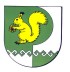 АДМИНИСТРАЦИЯ МУНИЦИПАЛЬНОГООБРАЗОВАНИЯ «ЗЕЛЕНОГОРСКОЕ СЕЛЬСКОЕ ПОСЕЛЕНИЕ»